45° forked pipe with O-ring gasket HST 140Packing unit: 1 pieceRange: K
Article number: 0055.0467Manufacturer: MAICO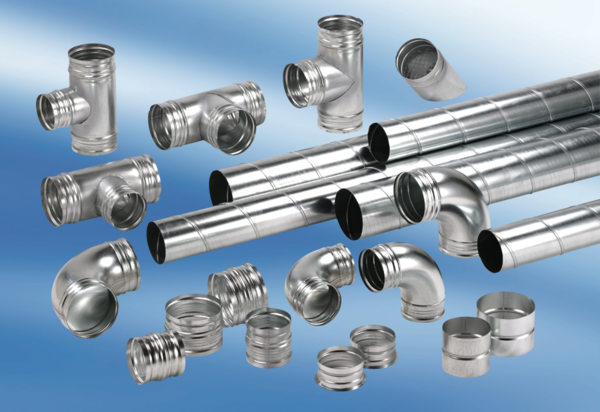 